Publicado en Barcelona el 14/12/2018 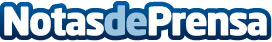 Schneider Electric refuerza en la COP24 su compromiso de convertirse en emisor neutral de carbono para 2030El Grupo presentó soluciones innovadoras para combatir el cambio climático en la conferencia de la ONU COP24, recién celebrada en Katowice (Polonia), que ha contado con la participación de expertos y líderes de Schneider ElectricDatos de contacto:Prensa Schneider Electric935228600Nota de prensa publicada en: https://www.notasdeprensa.es/schneider-electric-refuerza-en-la-cop24-su Categorias: Internacional Nacional Ecología Consumo Otras Industrias Innovación Tecnológica http://www.notasdeprensa.es